Garderobenhaken mit SolidEdgeGrundkörper erstellenEinstellungen vornehmen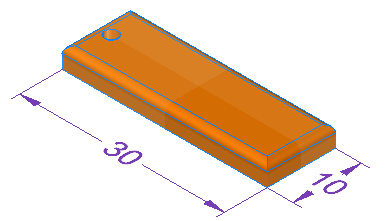 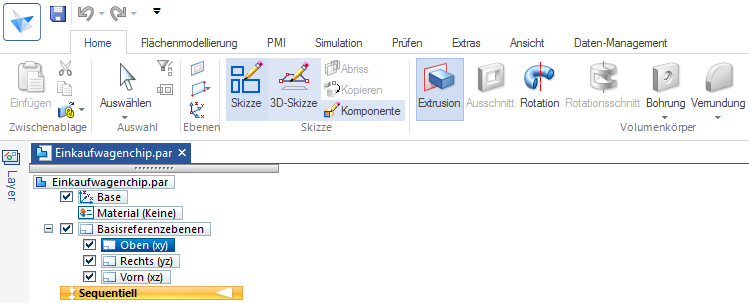 Maße des 
Hakens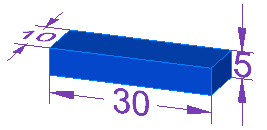 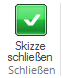 Auswahl: Rechteck über 2 Punkte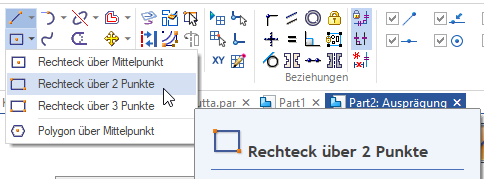 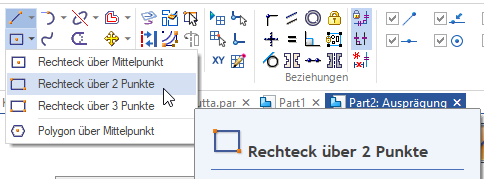 Bemaßung mit SmartDimension 
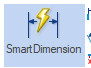 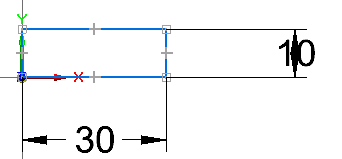 Skizze schließenDicke/Stärke: 5 mmAusschnittfestlegenWählen Sie „Ausschnitt“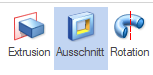 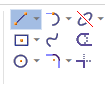 Klicken Sie auf die Fläche an der geschnitten 
werden soll.Wählen Sie das Werkzeug „Linie“
und schneiden Sie nach Ihren Wünschen. 
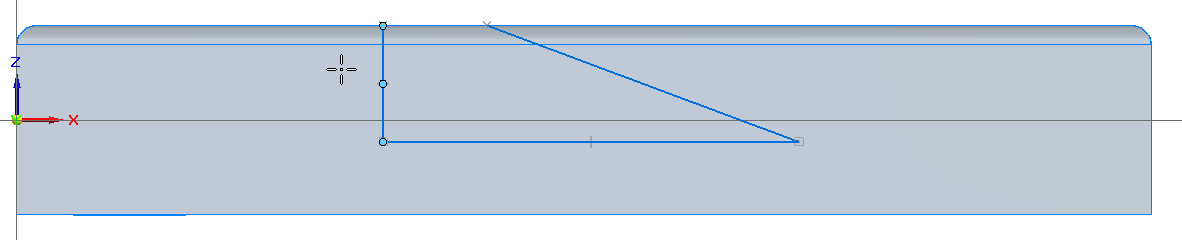 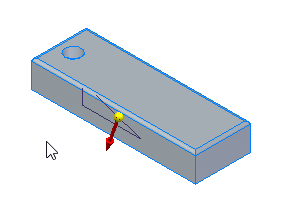 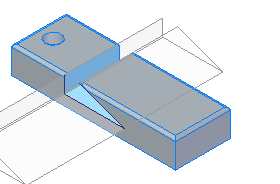 